Grille d’observation de l’élève à besoins éducatifs particuliersLe constat et les difficultés rencontrées    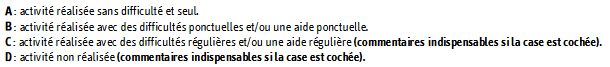 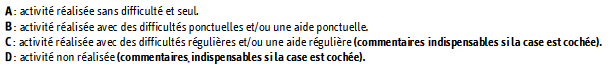 2. Les adaptations et remédiations               DIIFICULTES POSSIBLES                DIIFICULTES POSSIBLES                DIIFICULTES POSSIBLES                DIIFICULTES POSSIBLES                DIIFICULTES POSSIBLES                DIIFICULTES POSSIBLES                DIIFICULTES POSSIBLES                DIIFICULTES POSSIBLES                DIIFICULTES POSSIBLES                DIIFICULTES POSSIBLES ORIENTATION   A                                  B                      C                                  DATTENTION   A                                  B                      C                                  DDans le tempsMaintien de l’attentionDans l’espacePartage de l’attention (ex : écrire et écouter en même temps).Par rapport à soi, aux autres et aux objetsMEMOIRE   A                                  B                      C                                  DMOTRICITE   A                                  B                      C                                  DA court terme Déplacements intérieur / extérieurA moyen termeLenteur psychomotriceSe remémorerAgitation psychomotriceCoordination (manuelle et oculo-manuelle)Contractions : mouvements involontairesVISION   A                                  B                      C                                  DCOGNITION	   A                                  B                      C                                  DPerception visuelleStructuration de la penséeDiscrimination visuelleabstractionPoursuite oculaireCopie/imitationChamp visuelOrganisation et planificationVision des couleursGestion du tempsFlexibilité cognitiveRésolution de problèmesFONCTIONS DU LANGAGE   A                                  B                      C                                  DRELATIONS SOCIALES   A                                  B                      C                                  DExpression langage oral (clarté et construction)Contact visuelParole (émission, fluidité, rythme et vitesse)Contact physiqueExpression langage écritPrises de décisionsExpression gestuelleGestion de sa sécuritéCommunication par pictogrammeRespect des règles de viecompréhensionFonctions sémantiques et symboliquesStructure grammaticaleRéception langage oral (troubles auditifs)Discrimination auditiveRéception langage écrit (troubles visuels)Discrimination visuelle	COMPETENCES TRANSVERSALES		COMPETENCES TRANSVERSALES		COMPETENCES TRANSVERSALES		COMPETENCES TRANSVERSALES		COMPETENCES TRANSVERSALES		COMPETENCES TRANSVERSALES		COMPETENCES TRANSVERSALES		COMPETENCES TRANSVERSALES		COMPETENCES TRANSVERSALES		COMPETENCES TRANSVERSALES		COMPETENCES TRANSVERSALES		COMPETENCES TRANSVERSALES	               COMPORTEMENT SOCIAL DE L'ELEVE               COMPORTEMENT SOCIAL DE L'ELEVE               COMPORTEMENT SOCIAL DE L'ELEVE               COMPORTEMENT SOCIAL DE L'ELEVE               COMPORTEMENT SOCIAL DE L'ELEVE               COMPORTEMENT SOCIAL DE L'ELEVE               COMPORTEMENT SOCIAL DE L'ELEVE               COMPORTEMENT SOCIAL DE L'ELEVE               COMPORTEMENT SOCIAL DE L'ELEVE               COMPORTEMENT SOCIAL DE L'ELEVEFace à la règleA      B    C           D                       Dans le groupe   A                                  B                      C                                  DcompréhensionmeneuracceptationcoopèrecontournementinfluençabletransgressioninhibéRelations/adulte   A                                  B                      C                                  DRelations/pairs   A                                  B                      C                                  DindépendanceRespecte l'autreaccaparantDépendant de l'autreQuête affectiveProvoque l'autreoppositionRejette l'autreAttitude adaptéeCommunique avec les autresCOMPORTEMENT FACE A LA TACHECOMPORTEMENT FACE A LA TACHECOMPORTEMENT FACE A LA TACHECOMPORTEMENT FACE A LA TACHECOMPORTEMENT FACE A LA TACHECOMPORTEMENT FACE A LA TACHECOMPORTEMENT FACE A LA TACHECOMPORTEMENT FACE A LA TACHECOMPORTEMENT FACE A LA TACHECOMPORTEMENT FACE A LA TACHEAttitude   A                                  B                      C                                  DConsigne	   A                                  B                      C                                  DPrend des initiativesÉcoute la consigneconfiantComprend 1 consigne simplepassifApplique en partiedépendantRespecte la consigneComprend 1 cons. complexeEn difficulté   A                                  B                      C                                  DSituation nouvelle   A                                  B                      C                                  DDemande à l'adulteadaptéDemande à un pairangoissécopiepassifReste sans aiderefusEn cas d'échec   A                                  B                      C                                  DDans la durée   A                                  B                      C                                  DrecommencepersévèreDoit être encouragéDoit être relancépaniqueSe laisse distraireSe bloqueabandonneCONDUITE SCOLAIRECONDUITE SCOLAIRECONDUITE SCOLAIRECONDUITE SCOLAIRECONDUITE SCOLAIRECONDUITE SCOLAIRECONDUITE SCOLAIRECONDUITE SCOLAIRECONDUITE SCOLAIRECONDUITE SCOLAIRETravail   A                                  B                      C                                  DAttention	   A                                  B                      C                                  DsoigneuxsoutenuePeu exigeantirrégulièreirrégulierlimitéebrouillonfugitiveMémoire, capacité à mémoriserMémoire, capacité à mémoriserMémoire, capacité à mémoriserMémoire, capacité à mémoriserMémoire, capacité à mémoriserMémoire, capacité à mémoriserMémoire, capacité à mémoriserMémoire, capacité à mémoriserMémoire, capacité à mémoriserMémoire, capacité à mémoriserÀ court termeÀ moyen termeTraitement de l'informationTraitement de l'informationTraitement de l'informationTraitement de l'informationTraitement de l'informationTraitement de l'informationTraitement de l'informationTraitement de l'informationTraitement de l'informationTraitement de l'informationLent, peu sûr   A                                  B                      C                                  DLent, sûr   A                                  B                      C                                  DRapide, peu sûrRapide, sûrUtilise les référentielsAUTONOMIEAUTONOMIEAUTONOMIEAUTONOMIEAUTONOMIEAUTONOMIEAUTONOMIEAUTONOMIEAUTONOMIEAUTONOMIE   A                                  B                      C                                  D   A                                  B                      C                                  DConnaît son identitéTransmet un messageConnaît son adresseRepère les horairesConnaît son n°de télLit un planUtilise le téléphoneSoigne sa présentationLit l'heureGère son matérielERREURS CONSTATEES SUR LES TRAVAUX D’ELEVES ERREURS CONSTATEES SUR LES TRAVAUX D’ELEVES ERREURS CONSTATEES SUR LES TRAVAUX D’ELEVES ERREURS CONSTATEES SUR LES TRAVAUX D’ELEVES ERREURS CONSTATEES SUR LES TRAVAUX D’ELEVES Les erreurs de sons et/ou les fautes visuelles :                                     Les erreurs de sons et/ou les fautes visuelles :                                     Les erreurs de sons et/ou les fautes visuelles :                                     Les erreurs de sons et/ou les fautes visuelles :                                     Les erreurs de sons et/ou les fautes visuelles :                                        A                                  B                      C                                  D sons phonétiquement proches (f/v ; p/b ; ch/j…) ;graphies visuellement proches (o/a ; p/b/d/q ; m/n ; t/f…) ;sons complexes (ein/ien ; ail/eil ou pra/par ; fla/fal…)Les erreurs d’usage (orthographe lexicale) qui marquent la difficulté de mémorisation de la forme globale des mots :Les erreurs d’usage (orthographe lexicale) qui marquent la difficulté de mémorisation de la forme globale des mots :Les erreurs d’usage (orthographe lexicale) qui marquent la difficulté de mémorisation de la forme globale des mots :Les erreurs d’usage (orthographe lexicale) qui marquent la difficulté de mémorisation de la forme globale des mots :Les erreurs d’usage (orthographe lexicale) qui marquent la difficulté de mémorisation de la forme globale des mots :   A                                  B                      C                                  DLes complexifications (phusy/fusil ; heaudere/odeur)Les simplifications (fusi ; oder)Les régularisations (ouanion/oignon ; messie/monsieur)Variation de  l’orthographe ( la main : lamin puis la mein) ;Les aberrations, liées en particulier à des fautes de sons (sel est écrit fel) ;Les non-sens, lorsque le mot écrit n’appartient pas à la langue (sel est écrit saile)Les faux-sens (sel est écrit selle)Les erreurs de relation et de situation (orthographe syntagmatique)Les erreurs de relation et de situation (orthographe syntagmatique)Les erreurs de relation et de situation (orthographe syntagmatique)Les erreurs de relation et de situation (orthographe syntagmatique)Les erreurs de relation et de situation (orthographe syntagmatique)   A                                  B                      C                                  Dles fautes de relation : fautes d’accord avec distinction des accords de genre (morphologie), de nombre et de conjugaison (organisation temporelle)Les fautes de situation : homophones (ex : m’est/mes/maie/mais…)Lors de la lecture à voix hauteLors de la lecture à voix hauteLors de la lecture à voix hauteLors de la lecture à voix hauteLors de la lecture à voix hauteABCDConfond les lettres visuellement (u/n ; m/n ; p/q ; b/d ; t/f)Confond les lettres auditivement (/f/ est prononcé /v/ et inversement ; Même chose pour /s/-/z/ ; /t/-/d/ ; /c/- /g/ ; /p/-/b/)Inverse les lettres (/par/ est lu /pra/ sfil/  est lu /fli/ ; /lion/ est lu /loin/ ; /en/ est lu /ne/)Maîtrise mal les sons complexes (Ail, eil, euil, ouil, ille)Maîtrise mal les règles de lecture (« le geai/gai » ; « le gui/il gît » ; « viser/visser »)Confond des mots visuellement proches (pomme/pompe)Confond des mots proches et donne l’impression d’inventer (chien lu chat)Phénomène de contamination entre consonnes (palier/papier)Difficultés spécifiquesDifficultés spécifiquesDifficultés spécifiquesDifficultés spécifiquesDifficultés spécifiquesABCDMots découpés arbitrairement ou soudés (L’égume/légume ou encore « les gumes »)plusieurs mots fondus en un seul (jemenvé)lettres oubliées (écriture phonétique : « procd » pour « procédé »)L’enfant peut connaître les règles mais ne les applique pas spontanément (ses/sait/ces/ses/c’est/s’est )CE QUI A DEJA ETE MIS EN PLACE POUR L’ELEVEAdaptations réaliséesNODifférentiation pédagogiqueTutorat (pairs)Traces écrites adaptéesGestion du tableauSupports visuelsSous-mainRépétitionCartes heuristiques (leçons)PPREPAPPrise en charge extérieureRASEDEvaluationsEvaluationsEvaluationsA l'oralEn relation duelle avec l’enseignantExercices ou dictées à trousQCMTemps supplémentaire